Муниципальное автономное дошкольное образовательное учреждение «Детский сад комбинированного вида №30 «Колобок»» станицы Выселки муниципального образования Выселковский районКонспект организованной образовательной деятельности                            Тема: «Золотая осень» (с применением ИКТ)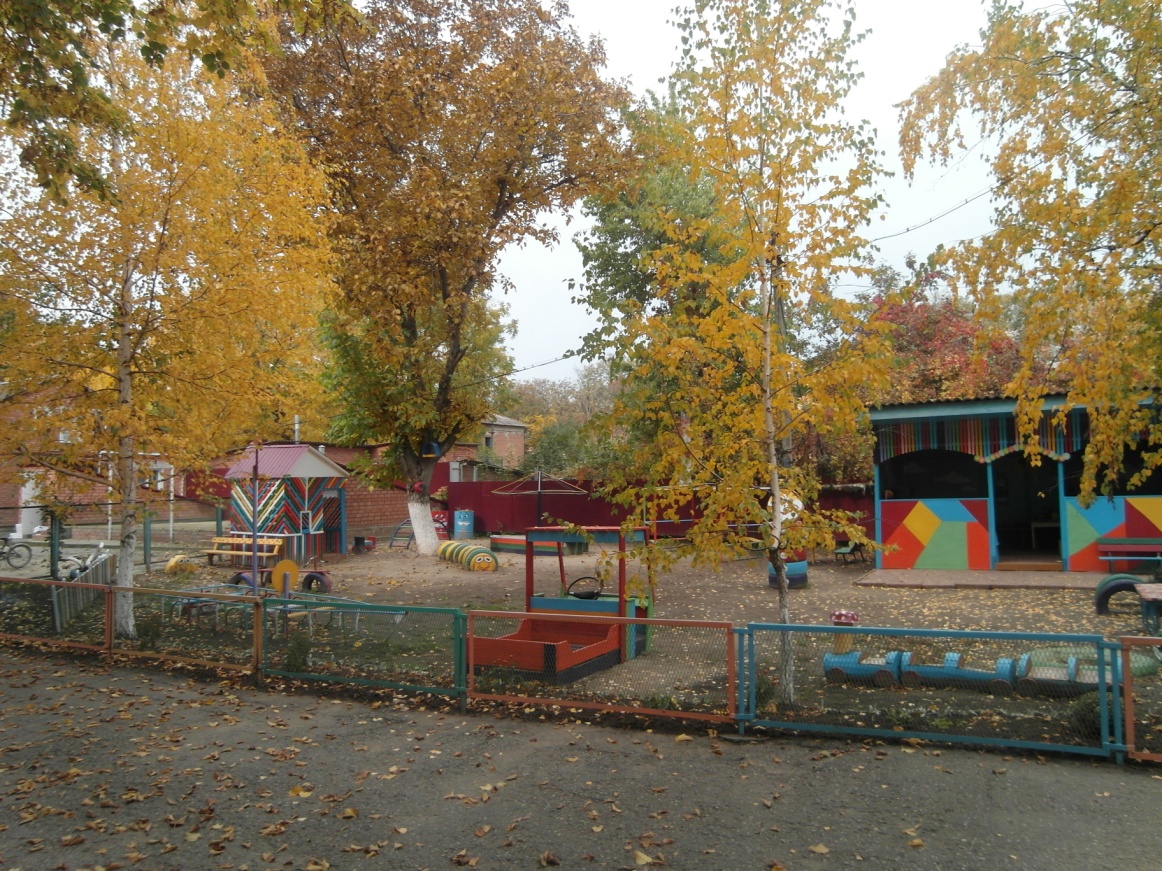 	                                                 Педагог: Захаревич Екатерина Алексеевна                                                   ст. Выселки 2014г.Образовательная область: Познавательное развитиеВид деятельности: непосредственно – образовательнаяВозрастная группа: старшая Тема: «Золотая осень»Дата и место проведения: 12.11. 2014г.  музыкальный зал  МАДОУ ДС КВ №30Педагог: Захаревич Екатерина АлексеевнаЦель: - формировать элементарные экологические представления.Образовательные задачи:- расширять представления детей о характерных признаках осени-  учить самостоятельно, находить их, устанавливать причинно-следственные связи на примере образования плода;-  продолжать учить различать некоторые лиственные деревья.Развивающие: - развивать связную речь, упражнять в согласовании существительных с прилагательными;- развивать наблюдательность, любознательность;-развивать эстетические чувства, эмоции, эстетический вкус.Воспитательные:- воспитывать бережное отношение к природе, способность любоваться её красотой.Материалы и оборудование: «Времена года» П.И. Чайковского, мультимедийное оборудование, презентация, осенние листья березы, клена, дуба, рябины; плоды деревьев: крылатки клена, сережки березы, желуди, ягоды рябины, высушенные березовые прутики.Предварительная работа: рассматривание иллюстраций  «Времена года», наблюдение во время прогулки, рассматривание деревьев, листьев, чтение литературных произведений об осени, художественное творчество.                                                      Ход  деятельностиПедагог:- Сейчас вы услышите рассказ-загадку. Попробуйте отгадать,  о каком времени года пойдет речь. (Рассказ читается под музыку Чайковского из сборника «Времена года»)Отрывок из рассказа О. Иваненко «Спокойной ночи»В лесу шуршали листья, и казалось, будто кто-то ходит под кленами и березами, и там, где пройдет, листья краснеют и золотятся. Теперь и не узнать родного леса, родной полянки, родного озера. Цветы увяли и засохли, трава пожелтела. Все были заняты, все готовились к приходу зимы. Птицы снимались с мест и стаями летели к теплым синим морям.Педагог: - О каком времени года идет речь?Дети: - Осень. Педагог: - Как вы догадались?Ответы детей.Педагог: - Ребята, что изменилось с приходом осени? Показ детям иллюстрации с изображением леса летом и осенью. Рассуждения детей.  (Слайд №1, 2)Педагог: - Ребята как вы думаете, почему эта осенняя пора называется «золотая осень»?Ответы детей. Педагог: - Давайте рассмотрим осенние листья (листья  разложены на полу). Волшебница - осень раскрасила каждый листик в свой цвет.Педагог: - Отгадайте загадку:Белоствольные красавицыДружно встали у дорожки,Книзу веточки спускаются,А на веточках сережки.  (Береза. Слайд №3)Педагог: - Ребята, найдите листья березы. Как они называются? Дети: - Березовые.Педагог: - Какого они цвета? Дети: - Желтые, зеленые.Педагог: - Любит наш народ русскую красавицу и за красоту её, и за пользу, которую она приносит. Много в лесу деревьев, и кажется, что из всякого и стул можно сделать и скрипку. А вот и  нет! Каждое дерево особенно, его древесина для конкретного дела предназначена. Из березы, например, делают прочную мебель, лыжи. Из прутьев ее – метлы. Прут березовый, после высыхания, не ломается. (Показать детям заранее высушенный березовый прут.)  Лес, где растут  березы называют березовой рощей.Педагог: - Не загадка это даже,Сразу назовем,Если только кто-то скажет –Желуди на нем!  (Дуб. Слайд №4)Педагог:  - Найдите листья дуба. Как они  называются? Дети: - Дубовые.  Педагог: - Какой они формы? какого цвета?Ответы детей.Педагог: - Живет дуб очень долго, больше 2000 лет. Сохранились дубы, которые росли еще тогда, когда и Москвы не было. Когда-то дубов было много в наших лесах. Такие леса назывались дубравами. Сейчас дубрав стало меньше.  Древесина из дуба очень прочная. Дубовая мебель живет столетиями. В старину из дубов выдалбливали лодки. Педагог: - Ребята, послушайте следующую загадку:Желто-красная одежка,Каждый листик, как ладошка.Осенью всех ярче он.Догадались? Это... (Клен, слайд № 5)Педагог: - Найдите листья клена. Как называются? Дети: - Кленовые.Педагог: -  Какой они формы, на что похожи?Ответы детей.Педагог: - Кленовые листья самые красивые осенью. Посмотрите, как красиво их разукрасила осень. (Полюбоваться с детьми  разнообразным окрасом кленовых листьев.)Педагог: - А вот еще одна загадка:В мае грелась, зеленела,Гроздья осенью надела.В алых ягодках — горчинка.Что за деревце? (Рябинка, слайд № 6)Педагог: - Найдите листья рябины. Как называются? Дети: - Рябиновые.Педагог: - Посмотрите внимательно на лист рябины – как будто много маленьких листиков на одной веточке сидят.Физминутка «Листопад» Педагог: - А сейчас поиграем в «Листопад». Мы превратимся в осенние листочки. Возьмите в руки листочки. Каждый выберет,  каким листочком он хочет стать. (Дети выполняют движения в соответствии с текстом под музыкальное сопровождение)Мы листики осенние, На веточках сидим,Дунул ветер, полетелиИ на землю тихо сели.Ветер снова набежалИ листочки все поднял –Завертел нас, закружилИ на землю опустил.Педагог: - Ребята, помните мы ходили  с вами на экскурсию в парк. Там  мы видели много разных деревьев.   У деревьев есть плоды. Сейчас мы их рассмотрим. (Дети подходят к столу, на котором лежат плоды различных деревьев.)Педагог: - Найдите плоды дуба, рябины.  (Слайд № 7, 8)    А вот это (показать детям крылатку клена, сережки березы) – плоды клена и березы. (Слайд № 9, 10)Педагог: - Мы уже говорили о том, что все растения живые. Они дышат, питаются, растут, размножаются, т.е. их становится много.Педагог: - Ребята, а как это происходит?  Давайте рассмотрим плоды и раскроем их. Внутри каждого – семена. Они попадают в землю и, если в этом месте для семени хватит солнца, влаги, то из него вырастет молодое дерево, с такими же листьями, как у взрослого дерева, с которого упали семена. Педагог: - Для чего необходимы деревья?     Ответы детей.Педагог: -  Деревья приносят пользу людям?    Ответы детей.Педагог: - Конечно, ведь деревья очищают воздух. В городе  и в нашей станице люди сажают много молодых деревцев, которые вырастут и будут очищать грязный  воздух. Поэтому к деревьям и кустарникам нужно относиться бережно, ведь они очень помогают нам.  (Слайд №11)